ANTHONY-ELLISON FAMILY TREE FORM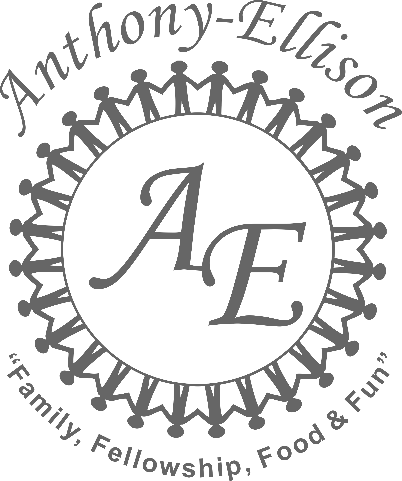 TO HAVE YOUR NAME ADDED TO THE RIVERS’ FAMILY TREE1. Start with the YOU Box: Fill in your full Name, Address, and Date of Birth2. Fill in the full names of your Parents, DOB3. Fill in the full names of your Grandparents, DOB3. Fill in the full names of your Spouse, DOB and Children, DOB4. SAVE AS: Anthony-Ellison Family Tree-Your Name Email to: jimw4469@hotmail.com5. PRINT and MAIL form to Jimmie Williams, 881 Stonechase LN, Lake Mary, FL 32746